Zwolle, 21 maart 2022Aan( in )Formateur en coalitieonderhandelaars p/a stadhuis Zwolle Grote kerkplein 158011 PK ZwolleGeachte Dames en Heren,Via deze brief vragen wij, de Seniorenraad Zwolle, aandacht voor de rol en de betekenis van de Zwolse senioren. Wij verzoeken u de inhoud van deze brief te betrekken bij de college onderhandelingen.	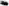 In Zwolle wonen op dit moment 37000 ouderen van 55 jaar en ouder (28,5% van de totale populatie); dit aantal zal de komende jaren als gevolg van de demografische ontwikkelingen absoluut en relatief toenemen samen met een verdere toename van de levensverwachting. Dit vraagt om aandacht voor onder meer vitaliteit- en gezondheid, zorg en welzijn, huisvesting en infrastructuur. In de komende decennia zal het aantal ouderen bijna verdubbelen (CBS) en zal dementie meer dan verdubbelen (Alzheimer Nederland). Hiermee ontstaat een forse financiële en organisatorische uitdaging voor de komende jaren. De gemeenteraad heeft op 9 maart 2020 de agenda "Vitaal en Waardig ouder worden", de seniorenagenda, met 8 speerpunten (positieve gezondheid, wonen, meedoen/ertoe doen, toegankelijke leefomgeving, eenzaamheid, cultuursensitiviteit, regenboogsenioren en dementievriendelijke gemeente) vastgesteld. Hiermee is goed beleid ingezet en zijn inmiddels resultaten geboekt. De Seniorenraad Zwolle verzoekt u ook in de komende collegeperiode zorg te dragen voor gericht en consistent langetermijnbeleid en maatschappelijk draagvlak voor de Zwolse senioren. Hierbij kan de seniorenagenda verder worden uitgebouwd en gerealiseerd.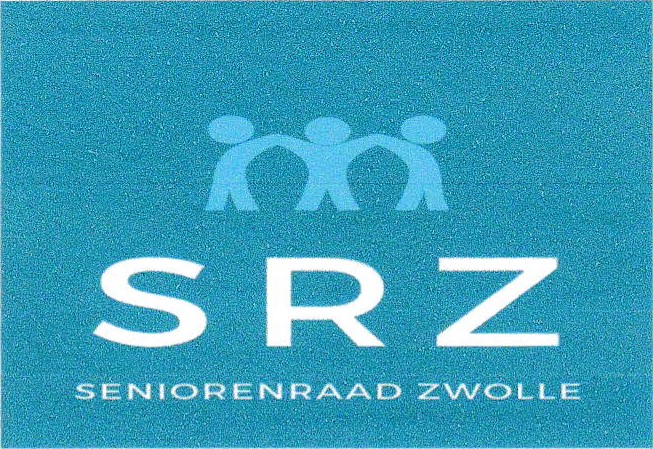 De actieve senioren van 55 tot 95 jaar onderscheiden zich door hun grote maatschappelijke betrokkenheid en actieve inzet voor de Zwolse samenleving. Ouderen-participatie is enorm belangrijk omdat daarmee de eigen kracht van senioren wordt versterkt. Hun kennis en expertise blijft niet onbenut en draagt bij aan de kwaliteit van het beleid en aan een vitale Zwolse samenleving. Door het betrekken van senioren wordt het draagvlak van beleid vergroot en wordt het beleid passender. In de afgelopen jaren heeft de Seniorenraad zich gemanifesteerd en bewezen als krachtige belangenbehartiger van de Zwolse senioren bij adviestrajecten en bij de vormgeving en uitvoering van projecten.De effecten daarvan zijn zichtbaar, maar zullen in de komende jaren in toegevoegde waarde toenemen wanneer meer senioren betrokken en gehoord worden in het bijzonder wanneer verschillende professionals vanuit een gelijkwaardige en wederkerige relatie nog beter geïnformeerd, geadviseerd en ondersteund worden. Ouderenbeleid kan alleen worden vormgegeven in nauwe samenspraak met en betrokkenheid van senioren, in deze vertegenwoordigd door de Seniorenraad Zwolle (SRZ). In de afgelopen collegeperiode heeft het nut van een wethouder ouderenzorg zich bewezen. De hierboven genoemde uitdagingen vragen om een gerichte aanpak. Op deze manier is als hiervoor al is aangegeven de seniorenagenda opgesteld en uitgerold en zijn er daarmee goede resultaten geboekt.De Seniorenraad Zwolle pleit dan ook voor continuering van de portefeuille ouderenzorg bij één wethouder in de komende collegeperiode.De Seniorenraad Zwolle vraagt u bovendien aandacht en inzet voor de volgende deelterreinen in uw collegeprogramma:Inkomen (stille armoede)Een budget voor armoedebestrijding onder de ouderen in Zwolle en instelling van een vrijstellingsregeling voor gemeentetarieven voor ouderen met de laagste inkomens en in het bijzonder voor de ouderen onder de armoedegrens.Wonen (levensbestendig bouwen)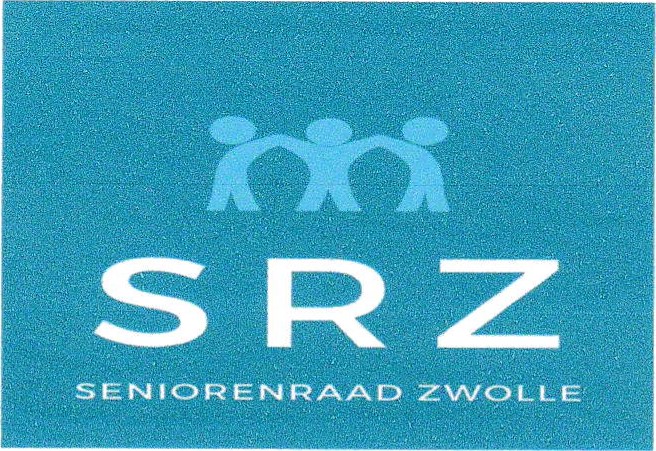 Ontwikkel een woon-zorg visie voor senioren, waarmee ouderen in staat gesteld worden gezond langer zelfstandig te wonen ( zie ook coalitieakkoord Rutte IV). Dit als onderdeel van een integrale visie op bouwen en wonen.Creëer een divers woningaanbod van tussenvormen zoals hofjes, aanleunwoningen, meer-generatie woningen en diverse woon-zorg combinatie. Maak ook woningbouwinitiatieven van senioren mogelijk.Creëer voldoende levensloopbestendig woningen in de sociale huursector. Ga tijdig een preventief gesprek aan met groepen senioren over wonen in de toekomst en bied een woningscan aan. Hiermee wordt mede de doorstroming op de woningmark bevorderd. Dit draagt mede bij aan de oplossing van het woningprobleem in de gemeente Zwolle (zie recent onderzoek RIGO advies).Welzijn / ZorgWij verwachten van de gemeente dat zij de regie in de samenwerking op het gebied van wonen-zorg en welzijn op zich neemt. Wij verzoeken u zich in te zetten voor gezond oud worden (zie ook: vitaal en waardig ouder worden in coalitieakkoord Rutte IV) en te investeren in attractieve laagdrempelige preventieprogramma's; denk hierbij onder meer aan beweeg- sportfaciliteiten voor senioren.Zet de wensen van senioren voorop bij de vraag naar ondersteuning, niet de beschikbare budgetten of het aanbod van de zorgaanbieders.Zorg voor duidelijke informatie over beschikbare WMO-voorzieningen en voorkom zorgmijding bij senioren.Heb oog voor de effecten van de Covid in het leven van senioren en zorg voor goede ondersteuning.MobiliteitDe Seniorenraad vraagt uw aandacht voor toegankelijke en veilige wegen en voor goede voetpaden rekening houdend met voetgangers en andere gebruikers met bewegingsbeperkingen. Denk hierbij aan senioren met rollators en scoot-mobielen. Denk bij het (her)inrichten van buurt en kruispunten aan verlaging van stoepen en drempels. De Seniorenraad pleit voor het inzetten van vervoer van deur tot deur voor senioren en tevens voor brievenbussen en bushaltes op loopafstand. Ook moeten de binnenstad en de wijkvoorzieningen goed bereikbaar blijven voor ouderen, onder meer door inzet van OV en andere vervoersoplossingen.DigitaliseringDe Seniorenraad stelt vast dat veel senioren in Zwolle niet digitaal vaardig zijn.De Seniorenraad verzoekt u voorzieningen te faciliteren voor het aanleren en onderhouden van digitale vaardigheden en digi-hulp achter de voordeur of dicht bij huis mogelijk te maken.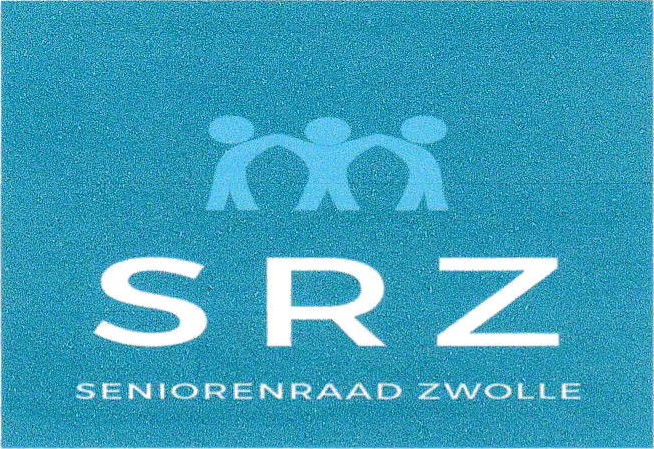 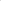 Inrichten van openbare ruimteSenioren willen graag mobiel blijven en hun eenzaamheid ontvluchten.De gemeente kan randvoorwaarden scheppen waardoor senioren in staat gesteld worden zich in de samenleving te begeven door: te zorgen voor voldoende zitgelegenheden zodat senioren kunnen uit rusten en voor toiletvoorzieningen. Ook pleiten wij voor voldoende ontmoetingsplekken voor senioren en voor aanwezigheid van toegankelijke voorzieningen in de buurt van seniorenwoningen zoals winkels, medische centrum, bushaltes, brievenbussen en geldautomaten.ZingevingDe Seniorenraad verzoekt u projecten tegen eenzaamheid te versterken. Buurtgerichte aanpak is hierbij mede noodzakelijk en gewenstBij het inkopen van zorg en ondersteuning voor ouderen dient ervoor gezorgd te worden dat zorgprofessionals tijd en aandacht (kunnen) hebben voor de levensvragen van senioren. Wij adviseren u via een enquête senioren te vragen naar hun wensen op het gebied van woon-zorg.De Seniorenraad Zwolle spreekt haar wens uit dat u, bij de college onderhandelingen, en bij het opstellen van collegeprogramma inhoud van de voorliggende brief mee neemt."Immers een samenleving die niet goed voor haar ouderen zorgt, heeft geen toekomst"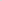 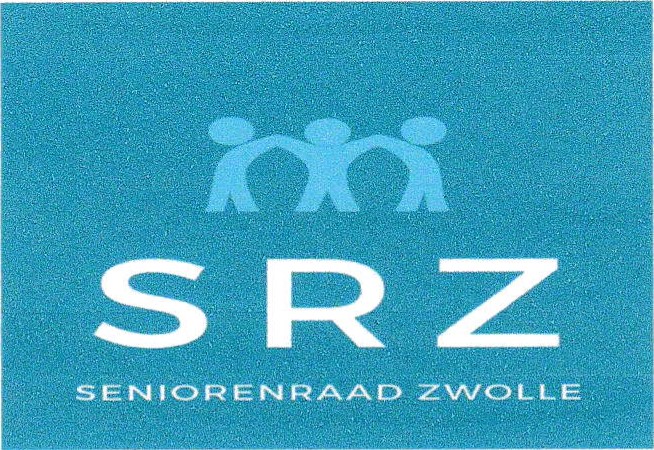 Hoogachtend,Seniorenraad Zwolle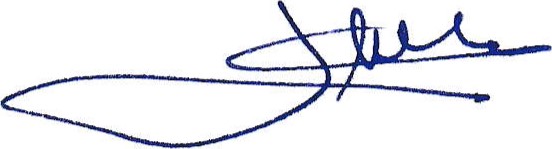 Jitro Ubro , voorzitterSecretariaat: Kamerledenlaan 1168015 CR ZwolleTelefoon: 038 4652343Email: secretaris@seniorenraadzwolle.nlSecretariaat: Kamerledenlaan 116CR ZwolleTelefoon: 038 4652343Email:secretaris@seniorenraadzwolle.nlSecretariaat: Kamerledenlaan 1168015 CR ZwolleTelefoon: 038 4652343Email: secretaris@seniorenraadzwolle.nlSecretariaat: Kamerledenlaan 1168015 CR ZwolleTelefoon: 038 4652343Email: secretaris@seniorenraadzwolle.nl